Template Action AlertBelow is a template action alert for your nonprofit to send to its network. Please feel free to customize it as needed to reflect your organization’s mission and style.[Subject]: Take Action for the 2020 Census TodayDear_________,The 2020 census is a once-in-a-decade opportunity to get increased federal funding and representation for our state and community—but too many Washingtonians are at risk of being left out of the count. An incomplete count would mean less money for nonprofit services, schools, roads, and community projects that make [location] a special place to live.  We need your voice to make sure the 2020 census counts everyone in our state—no exceptions!Our state looks very different than it did 10 years ago. If we don’t count everyone -- especially rural communities, communities of color, children, and seniors -- Washington risks losing out on $16 billion federal dollars per year. We ALL gain when everyone is counted.State funding for census outreach would benefit Washington communities for a generation, which means we need your help to ask the state legislature to fund census outreach to ensure an accurate count. Funds would help community-based organizations like ours that are experts in the languages, geography, and concerns of the people they serve to reach people who would otherwise be left out by the census.**Take Action**Click here to find your legislators. Their names will appear in the map underneath the address box.Click the names of your Senator and two Representatives. Their profiles will appear at the top of the new pages that open.Click the word “Email” in the profile box to be directed to the contact page.Enter your information and paste this template message in the message box at the bottom of the page. [SUBJECT] Please Support $15 Million for Census OutreachThe 2020 census could mean great things for our community: more funding for schools, roads, healthcare, and community projects led by nonprofits.But sadly, 1.6 million Washingtonians are at risk of going uncounted. This jeopardizes almost $16 billion of funding per year for communities across our state. To ensure that everyone is counted in 2020, we need the help of community organizations that know how to reach the people they serve regardless of language, geography or race. That’s why I’m asking you to support the use of $15 million in this year’s state budget to ensure that our next census counts everyone—no exceptions. Thank you. Once you’ve acted, please consider:Forwarding this message to your personal network so that your contacts can take action. Visiting www.washingtonnonprofits.org/2020Census to learn more about the Census and what it means for communities like ours. Thank you very much,Feel free to embed the graphic and video link below, if appropriateVideo Link: https://vimeo.com/270481348 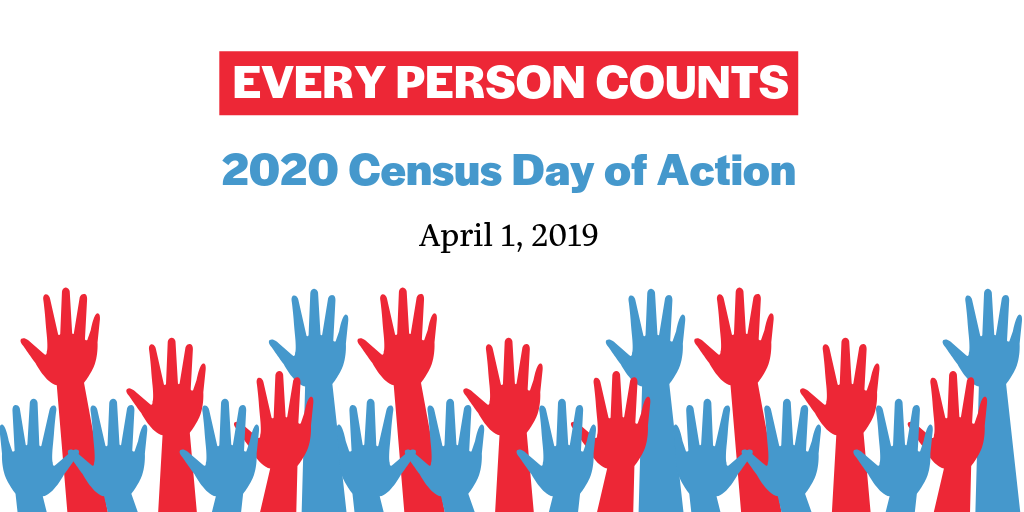 